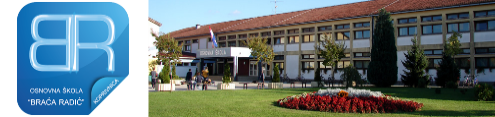 	REPUBLIKA HRVATSKA       KOPRIVNIČKO-KRIŽEVAČKA ŽUPANIJE    OSNOVNA ŠKOLA „BRAĆA RADIĆ“                 K O P R I V N I C AKLASA:602-01/22-22/53URBROJ: 2137-30-01-23-6Koprivnica, 1.2.2023. godine Na temelju članka 12. stavka 5. i članka 15. stavaka 5. i 6. Pravilnika o izvođenju izleta, ekskurzija i drugih odgojno-obrazovnih aktivnosti izvan škole („Narodne novine“, br. 67/14. i 81/15.), po pozivu broj 1/2023 ., u postupku provedbe javnog poziva za organizaciju školske ekskurzije– učenika 7. c i 7.e  za školsku godinu 2022./2023. na roditeljskom sastanku održanom 1.2.2023. godine, roditelji učenika te učitelji voditelji i pratitelji, većinom glasova nazočnih, donijeli su              Odluku o odabiru ponude za organizaciju školske ekurzije za učenike 7. c i 7.e razreda na području Srednjeg Jadrana(Broj poziva: 1/2023)I.Odabire se ponuda turističke agencije 2. Taubek Tours d.o.o., za turizam, trgovinu i ugostiteljstvo, Jerovec 151, 42240 Ivanec za organizaciju i realizaciju školske eskurzije  učenika 7. c i 7.e  razreda Osnovne škole „Braća Radić”, Koprivnica  za školsku godinu 2022./2023.  prema javnom pozivu broj: 1/2023.II.Ova odluka je konačna i stupa na snagu danom njenog donošenja. III.Ova odluka se objavljuje na internetskim stranicama Osnovne škole „Braća Radić” , Koprivnica (www.os.braca-radic-koprivnica.skole.hr )						       Predsjednica Povjerenstva:				                       Mihaelea Petersdorfer Ramaj, dipl. uč.